ＳＣ大阪文化交流事業　初心者向け俳句講座「俳句を楽しむ　～奈良散歩と句会～」1.　趣旨俳句は世界でもっとも短い定型詩であり、何気ない季節の移り変わりを詠むことが多く、誰にでも親しみやすい詩です。俳句の実作と鑑賞を通して、日々のささやかな出来事や、小さな発見、忘れたくない感動を俳句という小さな作品にしておくと、より充実した日々を送ることができます。俳句は、誰でもいつからでも始めることができるのも大きな特徴です。本講座では、初心者を対象に、俳句の基礎を鑑賞を通じて楽しく学び、吟行句会を体験していただきます。俳句づくりをきっかけに、地域の仲間たちとの交流にもつながることを目的に開催します。2.　主催　　　　　一般財団法人大阪府老人クラブ連合会3.　日時・会場第１回	9月12日（水） 13時30分～15時　大阪府社会福祉会館505号室✤ 俳句と仲良くなりましょう【レクチャー】第２回	10月10日（水）もしくは　11日（木） 10時～15時✤ 俳人気分で奈良・東大寺散歩【吟行】第３回	11月13日（火） 13時30分～15時　大阪府社会福祉会館503号室✤ お互いの俳句を発表しましょう【句会・添削】4.　受講対象者と募集定員老人クラブ会員　　定員50名（応募多数の場合は抽選とさせていただきます。）受講者が決まり次第、市町村老連と受講者へ案内文書を送付します。5.　申込方法①郵便番号・住所　②氏名（ふりがな） ③年齢　④性別　⑤連絡先電話番号（自宅・携帯電話）⑥加入の老人クラブ名を明記して、往復はがきにてお申込みください。【送付先】　　〒542-0012大阪市中央区谷町7丁目4-15　大阪府社会福祉会館内一般財団法人　大阪府老人クラブ連合会　　「俳句講座」係6.　申込締切　  平成30年8月20日（月）必着7.　参加費　　　　5,000円（教材、鑑賞日の昼食代）　初日講座日に徴収します。＊別途、会場までの交通費がかかります。8.　ご準備いただくもの　　筆記用具、飲み物9.　講師　　　　　俳人『』同人、俳人協会幹事　倉橋　みどり　氏✽倉橋　みどり 氏　プロフィール✽１９６６年山口県出身。山口県立女子大学国文学科在学中に俳句をはじめ、句歴３２年。「月刊ヘップバーン」編集長、「七曜」同人を経て、現在は「晨」同人。俳人協会幹事。著書に『北を見るひと～橋本多佳子論』。NHK文化センター、谷崎潤一郎記念館ほかで俳句講座の講師をつとめる。武庫川女子大学非常勤講師、奈良女子大学なら学研究センター協力研究員。往復はがきでの申し込み方法について【注意事項】○必要事項をご記入の上、往復はがきにて申し込み必着日までに当事務局へお申し込みください。○応募者が定員を超えた場合は抽選となります。○記載不備の場合、抽選からもれることがあります。○参加者１名、または１組（２名まで）につき、往復はがき１枚でお申し込みください。○抽選結果は、開催日の一週間前までに返信はがきで応募者全員にご連絡します。○当選はがきは譲渡できません。○予告なしに内容が変わる場合があります。また荒天などの場合、安全を考慮して中止する場合があります。○お友達どうしで申し込まれる場合（２名まで）は、参加者全員のご住所・お名前等【必要事項】を記入してください。その場合、返信先は代表者のご住所・お名前をお書きください。【必要事項】①郵便番号・住所②氏名（ふりがな）③年齢④性別⑤連絡先電話番号（自宅・携帯電話）⑥加入の老人クラブ名※２名で申し込みの場合は２名とも①～⑥の必要事項を記入してください。送付先・問合せ先〒542-0012大阪市中央区谷町7丁目4-15　大阪府社会福祉会館内一般財団法人　大阪府老人クラブ連合会　「俳句講座」係TEL　06-6761-6480　　FAX　06-6765-3302ホームページ　https://www.sc-osaka.org/　メールアドレス　o-froren1@violin.ocn.ne.jpカリキュラム大阪府社会福祉会館案内図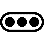 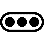 大阪府社会福祉会館案内図【最寄り駅】●地下鉄谷町線・長堀鶴見緑地線　「谷町６丁目駅」下車　３番出口を南へ約７分（谷町６丁目駅４番出口は、平成32年3月末まで閉鎖されています。）●地下鉄谷町線・千日前線　　　　「谷町９丁目駅」下車　２番出口を北へ約１０分往復はがき記入例回月　日時　間内　容会場・集合場所19月12日(水)13:30~15:00俳句と仲良くなりましょう【レクチャー】大阪府社会福祉会館505号室210月10日(水)もしくは10月11日(木)10:00~15:00俳人気分で奈良・東大寺散歩【吟行】近鉄・奈良駅311月13日(火)13:30~15:00お互いの俳句を発表しましょう【句会・添削】大阪府社会福祉会館503号室